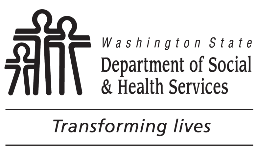 	Nurse Delegation:  Rescinding Delegation	Nurse Delegation:  Rescinding Delegation	Nurse Delegation:  Rescinding Delegation	Nurse Delegation:  Rescinding Delegation	Nurse Delegation:  Rescinding Delegation	Nurse Delegation:  Rescinding Delegation	Nurse Delegation:  Rescinding Delegation	Nurse Delegation:  Rescinding Delegation	Nurse Delegation:  Rescinding Delegation	Nurse Delegation:  Rescinding Delegation	Nurse Delegation:  Rescinding Delegation1. CLIENT NAME1. CLIENT NAME1. CLIENT NAME1. CLIENT NAME2.  ACES CLIENT ID NUMBER2.  ACES CLIENT ID NUMBER3. DATE OF BIRTH3. DATE OF BIRTH3. DATE OF BIRTH4. SETTING4. SETTING4. SETTING5. FACILITY OR PROGRAM NAME5. FACILITY OR PROGRAM NAME5. FACILITY OR PROGRAM NAME5. FACILITY OR PROGRAM NAME5. FACILITY OR PROGRAM NAME5. FACILITY OR PROGRAM NAME5. FACILITY OR PROGRAM NAME5. FACILITY OR PROGRAM NAME5. FACILITY OR PROGRAM NAME6. TELEPHONE NUMBER6. TELEPHONE NUMBER6. TELEPHONE NUMBER7. Reason for Rescinding:  (Check all that apply)7. Reason for Rescinding:  (Check all that apply)7. Reason for Rescinding:  (Check all that apply)7. Reason for Rescinding:  (Check all that apply)7. Reason for Rescinding:  (Check all that apply)7. Reason for Rescinding:  (Check all that apply)7. Reason for Rescinding:  (Check all that apply)7. Reason for Rescinding:  (Check all that apply)7. Reason for Rescinding:  (Check all that apply)7. Reason for Rescinding:  (Check all that apply)7. Reason for Rescinding:  (Check all that apply)7. Reason for Rescinding:  (Check all that apply)   A. Client died   B. Client’s condition is no longer 	 stable and predictable   C. Frequent staff turnover   D. Client / authorized 			     	 representative requested   A. Client died   B. Client’s condition is no longer 	 stable and predictable   C. Frequent staff turnover   D. Client / authorized 			     	 representative requested   A. Client died   B. Client’s condition is no longer 	 stable and predictable   C. Frequent staff turnover   D. Client / authorized 			     	 representative requested   E. NA not competent   R. NA not willing   G. NA credential expired   H. NA No longer working with client   I. Client safety compromised   E. NA not competent   R. NA not willing   G. NA credential expired   H. NA No longer working with client   I. Client safety compromised   E. NA not competent   R. NA not willing   G. NA credential expired   H. NA No longer working with client   I. Client safety compromised   E. NA not competent   R. NA not willing   G. NA credential expired   H. NA No longer working with client   I. Client safety compromised   J.  Rescinding facility including clients and 	nurse assistant   K. Other (specify)   J.  Rescinding facility including clients and 	nurse assistant   K. Other (specify)   J.  Rescinding facility including clients and 	nurse assistant   K. Other (specify)   J.  Rescinding facility including clients and 	nurse assistant   K. Other (specify)   J.  Rescinding facility including clients and 	nurse assistant   K. Other (specify)8. NAMES OF CAREGIVERS8. NAMES OF CAREGIVERS9. MEDICATIONS AND TREATMENTS RESCINDED9. MEDICATIONS AND TREATMENTS RESCINDED9. MEDICATIONS AND TREATMENTS RESCINDED9. MEDICATIONS AND TREATMENTS RESCINDED9. MEDICATIONS AND TREATMENTS RESCINDED9. MEDICATIONS AND TREATMENTS RESCINDED10. NOTES10. NOTES10. NOTES10. NOTES1)       1)       2)       2)       3)       3)       4)       4)       5)       5)       6)       6)       7)       7)       8)       8)       9)       9)       10)      10)      11. NAME OF CASE MANAGER NOTIFIED11. NAME OF CASE MANAGER NOTIFIED11. NAME OF CASE MANAGER NOTIFIED11. NAME OF CASE MANAGER NOTIFIED11. NAME OF CASE MANAGER NOTIFIED12. METHOD OF NOTIFICATION   Telephone      Email12. METHOD OF NOTIFICATION   Telephone      Email12. METHOD OF NOTIFICATION   Telephone      Email12. METHOD OF NOTIFICATION   Telephone      Email12. METHOD OF NOTIFICATION   Telephone      Email12. METHOD OF NOTIFICATION   Telephone      Email13. DATE14. ALTERNATIVE PLAN FOR CONTINUING THE TASK14. ALTERNATIVE PLAN FOR CONTINUING THE TASK14. ALTERNATIVE PLAN FOR CONTINUING THE TASK14. ALTERNATIVE PLAN FOR CONTINUING THE TASK14. ALTERNATIVE PLAN FOR CONTINUING THE TASK14. ALTERNATIVE PLAN FOR CONTINUING THE TASK14. ALTERNATIVE PLAN FOR CONTINUING THE TASK14. ALTERNATIVE PLAN FOR CONTINUING THE TASK14. ALTERNATIVE PLAN FOR CONTINUING THE TASK14. ALTERNATIVE PLAN FOR CONTINUING THE TASK14. ALTERNATIVE PLAN FOR CONTINUING THE TASK14. ALTERNATIVE PLAN FOR CONTINUING THE TASK15. RND SIGNATURE15. RND SIGNATURE15. RND SIGNATURE15. RND SIGNATURE15. RND SIGNATURE15. RND SIGNATURE15. RND SIGNATURE15. RND SIGNATURE15. RND SIGNATURE15. RND SIGNATURE16. DATE16. DATEInstructions for Completing Nurse Delegation:  Rescinding DelegationAll fields are required unless indicated “OPTIONAL”.Client Name:  Enter ND client’s name (last name, first name).ACES Client ID Number:  Enter the client’s ACES ID number.3.	Date of Birth:  Enter ND client’s date of birth (month, day, and year).4.	Setting:  Enter client’s setting “AFH”, “ALF”, 	DDA Program, or “In-home”.5.	Facility or Program Name:  Enter name of facility/program contact.6.	Telephone Number:  Enter telephone number of facility/program contact including area code.7.	Reason for Rescinding:  Mark the boxes next to the reason for rescinding.  Mark all that apply.8.	Names of Caregivers:  Enter name of individual caregiver rescinded.9.	Medications and treatments rescinded:  Enter name of individual medication or treatment.  10.	Notes:  List notes related to rescinded tasks11.	Name of Case Manager Notified:  Enter case manager name, if notified.12.	Method of notification:  Identify method of notification to case manager.13.	Date:  Enter date the case manager was notified.14.	Alternative Plan for Continuing the Task:  Describe how client’s needs will continue to be met.15. and 16.	RND Signature and Date:  Sign and date your signature.  The date the form is signed is the date of rescinding.